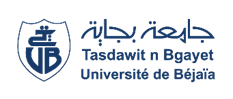 Université Abderrahmane Mira-BejaiaFaculté des Sciences Humaines et SocialesDépartement de Psychologie et orthophoniePLANNING DES EXAMENS  DETTES rattrapage  2 SEMESTRE DE L’ANNEE UNIVERSITAIRE 2023 /2024AdministrationL2 PhilosophieL2 PhilosophieL2 PhilosophieL2 PhilosophieL2 PhilosophieL2 PhilosophieModulesDates & JoursHorairesEnseignant (e)s chargé (e)s des modulesN D’étudiantsLocauxPhilosophie IslamiqueMARDI 12h00-13h30M. BENIDIRI1S15Bloc 09